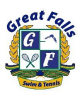 Hours of Operation: Sun.-Sat. 7 am - 10 pm Contract Time Fees: Tennis Bubble Contract Time Application  October 23rd, 2023 – April 7th, 2024     Instructions:  Turn in completed applications by 9/21/23 to the Clubhouse Office, or by mail to Attn: Tennis Bubble Peak Hours: 8 am - 9 pm:  $36/hr Non-Peak Hours:  7 am - 8 am & 9 - 10 pm:  $30/hr*  *play must conclude by 8 am.Facility Closed:  • Thanksgiving Day • Christmas Eve (after 12 pm) • Christmas Day • New Year’s Eve (after 12 pm) • New Year’s Day Contract, Great Falls Swim and Tennis, 761 Walker  Road, Great Falls, VA, 22066.  Contract court time applications are reviewed by the  Club’s Tennis Director to ensure the balance of usage  in the tennis bubble. Member dues and all fees must  be current to submit application. Once applications are  approved, contract fees will be due in full within 7  business days and can be charged to the contract  holder’s member account or paid by check.Contract Holder Name: ____________________________________________ Member #:___________ Phone Number to Reach Contract Holder:_________________________________________________ Preference #1:  Day:______________________________ Time:_________________________  Did you hold this contract time during the 2023-2024 bubble season? ____Yes ____No Preference #2:  Day:______________________________ Time:_________________________  Preference #3:  Court:_________ Court:_________ Day:______________________________ Time:_________________________ Court:_________ Please list players participating in your seasonal contract time. Guests must be accompanied by a club member,  complete a waiver prior to the season start, and pay an $10/per visit guest fee. Guests listed on your contract  application pay a reduced $172 guest fee per contract (regularly $200). Legacy Status members may hold contract court time or participate in a contract for a reduced $52 fee per contract covering 25 weekly visits and not further reducing the Legacy member’s visit counts. Member Phone # Club# Guest Member Phone # Club# Guest Member Phone # Club# Guest Member Phone # Club# Guest I accept, on the behalf of my group, that purchasing seasonal court time constitutes a commitment and will be considered our  time whether we use it or not. There will be no refunds issued for cancellation of court time or missed days. If the bubble is closed  for inclement weather, special events, pandemic conditions, or other reasons, make-ups may be scheduled depending on the  availability of open court time (make-ups are not guaranteed and refunds will not be issued for conditions outside of GFS&T’s  reasonable control). As the contract holder, I will be the point of contact for all communications and responsible for the payment  of fees. On behalf of all players listed, I agree to follow GFS&T’s rules and regulations. We will conduct our play in a professional  manner and be respectful of players on other courts. Contracts are non-transferable.  _______________________________________________________________________ ____________________________  Signature of Contract Holder Date  OFFICE USE: Day Time Court(s) Court Time Fee + Fee = Total Due (Mon=21wks,Tues,Wed,Sat,Sun=24 wks; Thurs=23 wks; (Fees: $52/ Legacy, $172/guest) 